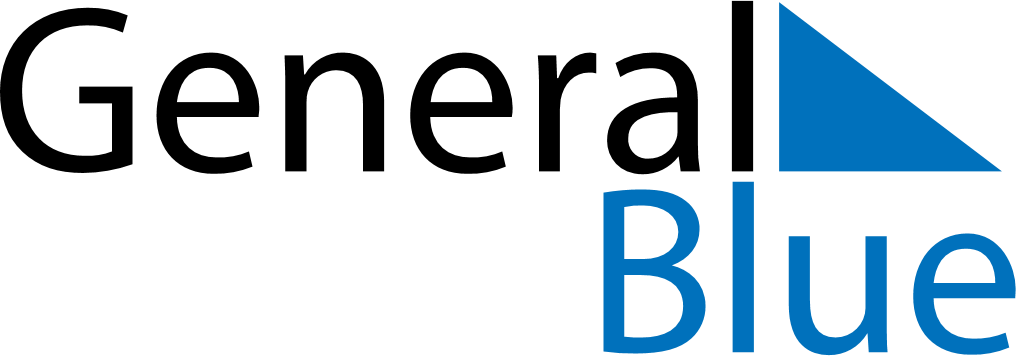 May 2024May 2024May 2024May 2024May 2024May 2024Mere, Flanders, BelgiumMere, Flanders, BelgiumMere, Flanders, BelgiumMere, Flanders, BelgiumMere, Flanders, BelgiumMere, Flanders, BelgiumSunday Monday Tuesday Wednesday Thursday Friday Saturday 1 2 3 4 Sunrise: 6:17 AM Sunset: 9:05 PM Daylight: 14 hours and 47 minutes. Sunrise: 6:15 AM Sunset: 9:06 PM Daylight: 14 hours and 51 minutes. Sunrise: 6:13 AM Sunset: 9:08 PM Daylight: 14 hours and 54 minutes. Sunrise: 6:12 AM Sunset: 9:09 PM Daylight: 14 hours and 57 minutes. 5 6 7 8 9 10 11 Sunrise: 6:10 AM Sunset: 9:11 PM Daylight: 15 hours and 1 minute. Sunrise: 6:08 AM Sunset: 9:12 PM Daylight: 15 hours and 4 minutes. Sunrise: 6:06 AM Sunset: 9:14 PM Daylight: 15 hours and 7 minutes. Sunrise: 6:05 AM Sunset: 9:16 PM Daylight: 15 hours and 10 minutes. Sunrise: 6:03 AM Sunset: 9:17 PM Daylight: 15 hours and 14 minutes. Sunrise: 6:01 AM Sunset: 9:19 PM Daylight: 15 hours and 17 minutes. Sunrise: 6:00 AM Sunset: 9:20 PM Daylight: 15 hours and 20 minutes. 12 13 14 15 16 17 18 Sunrise: 5:58 AM Sunset: 9:22 PM Daylight: 15 hours and 23 minutes. Sunrise: 5:57 AM Sunset: 9:23 PM Daylight: 15 hours and 26 minutes. Sunrise: 5:55 AM Sunset: 9:25 PM Daylight: 15 hours and 29 minutes. Sunrise: 5:54 AM Sunset: 9:26 PM Daylight: 15 hours and 32 minutes. Sunrise: 5:52 AM Sunset: 9:28 PM Daylight: 15 hours and 35 minutes. Sunrise: 5:51 AM Sunset: 9:29 PM Daylight: 15 hours and 38 minutes. Sunrise: 5:50 AM Sunset: 9:30 PM Daylight: 15 hours and 40 minutes. 19 20 21 22 23 24 25 Sunrise: 5:48 AM Sunset: 9:32 PM Daylight: 15 hours and 43 minutes. Sunrise: 5:47 AM Sunset: 9:33 PM Daylight: 15 hours and 46 minutes. Sunrise: 5:46 AM Sunset: 9:35 PM Daylight: 15 hours and 48 minutes. Sunrise: 5:45 AM Sunset: 9:36 PM Daylight: 15 hours and 51 minutes. Sunrise: 5:43 AM Sunset: 9:37 PM Daylight: 15 hours and 53 minutes. Sunrise: 5:42 AM Sunset: 9:39 PM Daylight: 15 hours and 56 minutes. Sunrise: 5:41 AM Sunset: 9:40 PM Daylight: 15 hours and 58 minutes. 26 27 28 29 30 31 Sunrise: 5:40 AM Sunset: 9:41 PM Daylight: 16 hours and 0 minutes. Sunrise: 5:39 AM Sunset: 9:42 PM Daylight: 16 hours and 3 minutes. Sunrise: 5:38 AM Sunset: 9:44 PM Daylight: 16 hours and 5 minutes. Sunrise: 5:37 AM Sunset: 9:45 PM Daylight: 16 hours and 7 minutes. Sunrise: 5:36 AM Sunset: 9:46 PM Daylight: 16 hours and 9 minutes. Sunrise: 5:36 AM Sunset: 9:47 PM Daylight: 16 hours and 11 minutes. 